СодержаниеГодовой план работы МБОУ ДО «ДЮСШ п.Плотниково» на 2023-2024 учебный годЦель: вести работу по созданию условий для стабильно устойчивого развития спортивной школы, обеспечивающих удовлетворение индивидуальных физических, духовных потребностей всех участников образовательного процесса.Задачи:- обеспечить условия для укрепления здоровья обучающихся и их разностороннего физического развития;- повысить уровень физической и теоретической подготовленности, уровень спортивных результатов с учетом индивидуальных особенностей и требований программ по видам спорта;осуществить качественную тренировочную, спортивно-оздоровительную, воспитательную работу среди детей и подростков, направленную на укрепление здоровья, всестороннее гармоничное развитие личности;в установленном порядке своевременно производить присвоение спортивных разрядов по результатам участия обучающихся в соревнованиях;взаимодействие всех структур образовательного процесса;привлечь максимально возможное число детей и подростков к систематическим занятиям спортом;вовлечь в занятия спортом, в воспитательную работу отделений ДЮСШ, детей, состоящих на учете в отделе по делам несовершеннолетних;повысить мотивацию обучающихся к здоровому образу жизни;осуществить гармоничное развитие личности, воспитать ответственность и оказать необходимую помощь в профессиональном самоопределении в соответствии с индивидуальными способностями обучающихся;воспитать волевые, морально-этические, интеллектуальные качества, привитие воспитанникам соблюдения спортивной этики, организованности, дисциплины, любви и преданности своему коллективу;систематическое проведение спортивных соревнований и активное участие занимающихся в соревнованиях различных уровней;охватить комплексом КСШЛ все возрастные группы населения;укрепление кадрового состава ДЮСШ;повышение исполнительной дисциплины работников ДЮСШ;планомерное обновление на современный уровень материально-технической базы ДЮСШ;совершенствование организации работы ДЮСШ, направленную на повышение квалификационных показателей всех участников образовательного процесса.Распределение нагрузки:Планируется привлекать детей и подростков в спортивные отделения:настольный теннис,хоккей;бильярд;спортивная борьба;волейбол;баскетбол;футбол;легкая атлетика;лыжные гонки;пулевая стрельба;шахматы;горные лыжи;спортивный туризм;конный спорт;Распределение функциональных обязанностей работников МБОУ ДО «ДЮСШ п.Плотниково»на 2023-2024 учебный год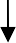 Циклограмма работы «ДЮСШ п.Плотниково»на 2023-2024 учебный год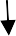 Организационная работаВОСПИТАТЕЛЬНАЯ РАБОТАОсновные направления воспитательной работы:патриотическое воспитание;нравственное воспитание;спортивно – эстетическое и правовое воспитание;работа с родителями.Цель: развитие личности ребенка, его индивидуальных способностей, поиск оптимальных средств сохранения и укрепления здоровья, создание благоприятных условий для формирования у детей отношения к здоровому образу жизни, как одному из главных путей в достижении успехов в системе дополнительного образования.Задачи:- создать обучающимся условия для полной самореализации и достижения спортивных успехов сообразно способностям;формировать	культуру	здорового	образа	жизни,	сохранять	и	укреплять физическое, психическое и нравственное здоровье обучающихся;научить обладанию эмоционально – волевой регуляцией необходимой для успешного достижения поставленных целей;развивать основные физические качества;воспитать: патриотические качества спортсменов, трудолюбие, от которого зависит успех в современном спорте; дисциплинированность (через регулярное посещение занятий), соблюдение тренировочного режима, строгое и точное выполнение определенных правил и указаний тренера; моральные качества, через личный пример тренера, убеждение, целенаправленную постановку задач, поощрение и наказание; волевые качества (смелость, решительность, упорство);формировать и укреплять спортивные традиции;привлекать родителей к воспитательному процессу, расширение внешних связей школы для решения проблем воспитания.Работа с родителями.План методической работы с тренерскими кадрамиПлан работы по аттестацииПлан работы педагогического советаЦель: улучшение качества образовательного процесса МБОУ ДО ДЮСШ п.Плотниково.Задачи:Повышение самосознания педагогически работников;Объединение усилий педагогического коллектива для решения целей и задач образовательного процесса;Формирование у педагогов умений анализа и оценки результатов собственной деятельности.Методическое объединениеЦель МО: всестороннее повышение уровня квалификации и профессионального мастерства педагогических работников, направленное на повышение качества и эффективности учебно-воспитательного процесса.В работе МО предполагается решение следующих задач:- изучение нормативной и методической документации по вопросам дополнительного образования;составление учебных программ по видам деятельности;рассмотрение и утверждение индивидуальных планов работы тренеров- преподавателей, анализ авторских программ и методик;анализ и утверждение аттестационного материала для итогового контроля в переводных и выпускных группах;совершенствование форм и методов контроля и оценки результатов обучения воспитанников;организация работы с обучающимися по соблюдению норм и правил техники безопасности в процессе обучения, разработка соответствующих инструкций, охрана здоровья обучающихся;Посещение учебно-тренировочных занятий с последующим анализом;организация открытых занятий;выявление, изучение наиболее ценного опыта педагогической, инновационной деятельности членов коллектива;внедрение	в	образовательный	процесс педагогических	технологий, способствующих повышению качества образования;ознакомление с методическими разработками различных авторов, анализ методов преподавания;отчеты о профессиональном самообразовании тренеров-преподавателей, работа на курсах повышения квалификации;анализ состояния воспитательной работы тренеров-преподавателей с обучающимися;продолжить обобщение и распространение опыта педагогических работников через их участие в очных и заочных конференциях, семинарах, конкурсах; через создание сайтов, публикаций; участие в соревнованиях различного уровня.Направления деятельности:творческий отчет педагога;методические консультации;семинары;обсуждение проблем на различных уровнях;самообразование, самоотчеты;анкетирование;мониторинги;повышение квалификации, профессиональная переподготовка;открытые занятия, воспитательные мероприятия;участие в профессиональных конкурсах и конференциях.План работы тренерского советаМетодическая тема: «Совершенствование качества образования в процессе освоения различных подходов в обучении и воспитании посредством методического сопровождения образовательно-воспитательного процесса».Взаимодействие с общеобразовательными школами района, спортивными школами с целью обмена опытом по профилю.Организация и проведение работ по повышению качества ведения всех документов по организации и учету методической работы и их разработки в течение учебного года.Совершенствование методики проведения занятий и их учебно- методического и материально-технического обеспечения.Повышение педагогической квалификации педагогического состава.План работы по охране трудаПлан внутри школьного контроля на 2023-2024 учебный годПриложение №1 Годовому плануучебно-воспитательной работы МБОУ ДО ДЮСШ п.Плотниково на 2023-2024 учебный год                    График соревнований  по видам спорта МБОУ ДО ДЮСШ п.Плотниково 2023-2024 учебный годПриложение №2 Годовому плануучебно-воспитательной работы МБОУ ДО ДЮСШ п.Плотниковона 2023-2024 учебный годГрафик открытых занятийПриложение №3    Годовому плануучебно-воспитательной работы                                                                                                                                                                                                                     МБОУ ДО ДЮСШ п.Плотниково  на 2023-2024 учебный годПерспективный план аттестации педагогических работников МБОУ ДО ДЮСШ п. ПлотниковоПриложение №4 Годовому плануучебно-воспитательной работы МБОУ ДО ДЮСШ п.Плотниковона 2023-2024 учебный годПлан курсовой переподготовки педагогических работников МБОУ ДО ДЮСШ п.Плотниково на 2023-2024 учебный годМУНИЦИПАЛЬНОЕ БЮДЖЕТНОЕ ОБРАЗОВАТЕЛЬНОЕУЧРЕЖДЕНИЕ ДОПОЛНИТЕЛЬНОГО ОБРАЗОВАНИЯ «Детско-юношеская спортивная школа п.Плотниково»  ПЛАН учебно-воспитательной  работы на 2023 -2024 учебный  годПлан работы школы на 2023-2024 учебный год рассмотрен и принят на заседании педагогического совета школы (протокол №_  от  30 августа 2023г.)Утвержден приказом  по МБОУ ДО «ДЮСШ п.Плотниково» от 05 сентября  2023 г. №93Директор школы: _______________Н.А.Гракова1Годовой план работы МБОУ ДО ДЮСШ п.Плотниково (Промышленновский муниципальный округ) на 2023-2024 учебный год………………………………Годовой план работы МБОУ ДО ДЮСШ п.Плотниково (Промышленновский муниципальный округ) на 2023-2024 учебный год………………………………32Распределение функциональных обязанностей работников МБОУ ДО ДЮСШп.Плотниково (Промышленновский муниципальный округ) на 2023-2024г……Распределение функциональных обязанностей работников МБОУ ДО ДЮСШп.Плотниково (Промышленновский муниципальный округ) на 2023-2024г……53Циклограмма работы МБОУ ДО ДЮСШ  п.Плотниково (Промышленновский муниципальный округ) на 2023-2024г……………………………………………..Циклограмма работы МБОУ ДО ДЮСШ  п.Плотниково (Промышленновский муниципальный округ) на 2023-2024г……………………………………………..64Организационная работа………………………………………………...................85Воспитательная работа………………………………………………….................116План методической работы с тренерскими кадрами………………….................177План работы по аттестации……………………………………………..................188План работы педагогического совета……………………………………………..199Методическое объединение тренеров-преподавателей……………….................2010План работы тренерского совета………………….................................................2211План работы по охране труда……………………………………………………...2312План внутри школьного контроля…………………………………………………2513Приложение…………………………………………………………………………30- приложение 1 – График соревнований по видам спорта на 2023-2024учебный год…………………………………………………………………………23- приложение 2 – График открытых занятий……………………………………..25- приложение 3 – Перспективный план аттестации педагогических работников....26- приложение 4 – План курсовой подготовки педагогических работников…….281Директор – Гракова Наталья Александровна2Заместитель директора по ВР - Демчук Анастасия Юрьевна3Заместитель директора по БЖ - Прудникова Татьяна Владимировна4Заместитель директора по АХЧ – Казимян Карене Саркисовна5Тренер-преподаватель по настольному теннису – Прудников Алексей Владимирович6Тренер-преподаватель по хоккею с шайбой - Свиридов Александр Сергеевич, Павлов Максим Сергеевич7Тренер-преподаватель по бильярду – Павлов Максим Сергеевич8Тренер-преподаватель по спортивной борьбе – Брайко Петр Гаврилович, Брайко Роман Петрович9Тренер-преподаватель по волейболу – Прудникова Татьяна Владимировна, Лукин Игорь Владимирович, Новоковский Виктор Иванович10Тренер-преподаватель по баскетболу – Кирсанова Наталья Дмитриевна, Павелин Михаил Александрович, Ткаченко Александр Алексеевич, Петрухин Виталий Иванович11Тренер-преподаватель по футболу – Шураков Андрей Владимирович, Лазарев Сергей Георгиевич, Боровков Александр Геннадьевич, Расулов Даниил Сергеевич12Тренер-преподаватель по легкой атлетике – Зайцев Сергей Васильевич, Лазарев Сергей Георгиевич13Тренер-преподаватель по лыжным гонкам  – Титов Николай Михайлович, Коноваленко Владимир Дмитриевич14Тренер-преподаватель по пулевой стрельбе – Мясоедов Игорь Юрьевич, Ткаченко Александр Алексеевич15Тренер-преподаватель по шахматам – Новаковский Виктор Иванович, Сечкарев Олег Михайлович16Тренер-преподаватель по горным лыжам – Павелин Михаил Александрович17Тренер-преподаватель по спортивному туризму- Фролова Ольга Викторовна, Старовойтов Михаил Евгеньевич, Гракова Наталья Александровна, Петрухин Виталий Иванович18Тренер-преподаватель по конному спорту – Курицина Валентина Борисовна№п/пСодержаниеСрокОтветственный1.Работа тренерского совета1 раз в кварталзам директора по ВР2.Работа педагогического совета1 раз в кварталдиректор3.Работа методического объединения1 раз в квартал   зам директора по ВРФРОНТАЛЬНАЯкомплексное изучение всех сторондеятельности тренера, отделения или спортивной школыв целомТЕМАТИЧЕСКАЯизучение одного из разделов работы спортшколы или организации трудатренера- преподавателяВЫБОРОЧНАЯизучение частного вопроса в системе подготовки спортсменовЦИКЛИЧЕСКИЙЦИКЛИЧЕСКИЙЦИКЛИЧЕСКИЙОПЕРАТИВНЫЙОПЕРАТИВНЫЙОПЕРАТИВНЫЙОПЕРАТИВНЫЙЗанимающиесяКонтроль задокументациейТренерыРодителикомплектование групп;посещаемость занятий; количество выступлений на соревнованиях;работа сдетьми СВО;контроль за здоровьем обучающихся.журналы;личные дела;планы воспитательной работы;планы-конспекты тренировочных занятий;календарно- тематические планы;выполнениеучебных программ.уровень преподавания через посещение тренировок;-диагностический контроль;анализ методической работы;соблюдение внутреннего трудового распорядка через посещение тренировок, соревнований,мероприятий.собрания;индивидуальные беседы.№МероприятияСрокисполненияОтветственный1.1 Работа с нормативно-правовыми документами1.1 Работа с нормативно-правовыми документами1.1 Работа с нормативно-правовыми документами1.1 Работа с нормативно-правовыми документами1Утвердить штатное расписаниеАвгуст 2023директор2Утвердить тарификационный листАвгуст 2023директор3Утвердить учебный план работыАвгуст 2023директор4Работа с локальными актами ОУ, ихутверждениев течениегодадиректор5.Утвердить План учебно-воспитательнойработыАвгуст 2023директор1.2. Составление отчетной и учетной документации1.2. Составление отчетной и учетной документации1.2. Составление отчетной и учетной документации1.2. Составление отчетной и учетной документации1Составление годового плана ОУ на 2023- 2024 учебный год:план работы и календарь спортивно- массовых мероприятий на 2023-2024 уч. год;график соревнований по видам спорта;план работы тренерского совета;план работы педагогического совета;план работы методического объединения;план методической работы;план, график внутришкольного контроля;план, график курсовой подготовки;план, график аттестации педагогических работников;план воспитательной работы;план работы КСШЛ на 2023-2024 учебный год.зам директора по ВРМетодист ЦРО2Утвердить расписание на 2023-2024 учебный год.31.08.2023 г.директор3Утвердить годовой план работы ДЮСШ на2023-2024 учебный год.Отчет о летней оздоровительной площадке.28.08.2023 г.директор, зам по ВР4Утвердить план спортивно-массовыхмероприятий на 2023-2024 учебный год06.09.2023 г.директор, зам по ВРтренеры- преподаватели5Выписка периодической печати.в течение годадиректор6Проведение приема контрольно-переводных нормативов, мониторинга обучения, диагностики воспитанностисентябрь, майтренеры- преподаватели7Утверждение годового отчета 5-ФКдекабрь 2023 г.директор8Утверждение годовых отчетов по форме:№1 кадры;мониторинг ФКиС;1 ДО.январь 2024 г.директор и зам по ВР9Отчет по спортивным достижениямучащихся, тренеров-преподавателей за 1полугодие.январь 2024 г.тренеры- преподаватели зам по ВР9Анализ работы тренеров-преподавателей за 1 полугодие.январь 2024 г.      зам по ВР9Анализ воспитательной работы за 1полугодие.январь 2024 г.      зам по ВР10Проверка пожарного состояния спортивных объектов.август февраль   зам по БЖ11Утверждение отчета по самообследованию ОУапрель 2023 г.директорзам по ВР12Анализ выполнения учебных программ по видам спорта.январь 2024 г.май 2024 г.зам по ВР13Оформление стенда спортивного отдела.в течение годазам по ВР14Оформление официального сайта ДЮСШ.в течение года    зам по ВР15Оформление, заполнение портала«Электронная школа 2.0»в течение года   зам по ВРтренера -преподаватели16Участие обучающихся, тренеров- преподавателей в соревнованиях различного уровня – годовой плансоревнований (Приложение 2).по отдельномупланузам по ВРтренеры-преподаватели17Утверждение плана летней оздоровительной площадки.май 2024 г.директор, зам по ВРтренеры- преподаватели18Итоги работы за 2023-2024 учебный год коллектива ДЮСШ.май 2024 г.директор, зам по ВР1.3. Работа с обучающимися1.3. Работа с обучающимися1.3. Работа с обучающимися1.3. Работа с обучающимися1Составление списков вновь прибывших детейсентябрь   зам по ВР2Работа с личным делом обучающегося, создание и наполнениев течение годаТренеры- преподаватели Секретарь3Проведение инструктажей:по охране труда,технике безопасности,противопожарной безопасностив течение года (сентябрь,февраль)зам по БЖТренеры- преподаватели4Беседы и лекции о вредных привычках, правонарушениях и детском дорожном травматизме (ДДТ)в течение годазам по БЖ,зам по ВРТренеры- преподаватели№МероприятияДата проведения1Торжественное	мероприятие,	посвященное	Дню знаний.01.09.20232Профилактическая	операция	«Внимание,	дети!» (поэтапная) «Культура дорожного движения»«Дорога без опасности»«Будь осторожен, пешеход!»1 этап – февраль 2 этап – май3 этап – август 4 этап - октябрь3Оформление информационных стендов по темам:День солидарности в борьбе с терроризмом;Правила иммунизации. Меры профилактики;Неделя безопасности. Правила ПДД для детей;За здоровье и безопасность наших детейКо дню народного единства;Правила поведения на льду;02.09.202315.09.202304.10.202312.10.202301.11.2023декабрь 2023 в течение годаПравила обращения с огнем и пиротехническими средствами;Профилактическая операция «Условник»ПМП при солнечном ударе, ушибах;Профилактика ДДТТ;Патриотическое воспитание;Тематические.февраль-март по графикув течение года в течение года6Беседы по темам в объединениях (секциях):«ПДД (правила дорожного движения)»;«Безопасность поведения на дорогах (на льду)»;«ТБ	во	время	учебно-тренировочных	занятий, ПМП»;«Правила ухода за спортивной формой, личная гигиена»;«Режим дня спортсменов»;«Негативное влияние на организм человека курения, употребления наркотиков, алкоголя»Тематические.в течение года7Праздничные	поздравления	для	педагогических работников, посвященные Дню учителя.Октябрь 20238Интерактивные просветительские занятия:«Секреты манипуляции. Алкоголь»;«Секреты манипуляции. Табак».12.10.2023Декабрь 20239Воспитательные	мероприятия,	направленные	на недопущение		распространения	идеологиитерроризма,	экстремизма,	расовой	и межнациональной ненависти.В течение года10Работа по профилактике ДДТТ:- беседа с сотрудником ГИБДД.По графику11Мероприятия, посвященные Всемирному дню по борьбе со СПИДом. «Сохранение здоровья – вопрос государственный».01.12.202312Мероприятия в период новогодних каникул:«Соревнования по функциональному многоборью –2024»;Спортивно – оздоровительный досуг для учащихся школ района - «Рождественские встречи».Январь 202413«Кузбасская Спортивная Школьная Лига».Все кузбасские игры младших школьников «Смелость быть первыми»Сентябрь 2023 - май 2024по отдельному плану (приложение № 2)14Тематические мероприятия:Конкурсная программа  Оформление поздравительной газеты.Февраль 2024Март 2024Конкурсная	программа	для	девочек.	«Мисс кроссфит!»Просветительское	мероприятие	с	участиемсотрудника полиции. «Человек и закон».Март 202415Участие во Всероссийской антинаркотической акции«Сообщи, где торгуют смертью».Март 202416Спортивно-оздоровительное мероприятие с взрослым населением, приуроченное к ежегодной Декаде спорта и здоровья «День здоровья».Апрель 202417Показательные выступления обучающихся посвященные 79-летию Победы в ВОВ. «Этих дней не смолкнет слава!» («карате», «самбо», «гиревойспорт», «авиамодельный спорт»).09.05.202418Участие в районной акции «Георгиевская ленточка».Май 202419Участие в районном шествии, посвященному Дню победы.09.05.202420Мероприятия в рамках профилактической операции«Дети улиц».Май 202421Торжественный	вечер,	награждение	лучших спортсменов, выпускников.26.05.202422Районное соревнование среди пришкольных лагерей«Олимпиец».июнь 202423Работа оздоровительной площадки в период летних каникул.1.	Программа «Веселые каникулы»:спортивно-оздоровительные мероприятия «Веселые старты»;соревнования по видам спорта;викторины;конкурсы рисунков;показательные выступления на стадионе юных авиамоделистов и спортсменов.Июнь-июль 2024 (по отдельному плану,приложение №3)24 Оформление новостей, спортивных и творческих достижений, учащихся на сайте МБОУ ДО ДЮСШ п.ПлотниковоВ течение года№МероприятияДата проведения1Родительские собрания в учебных группах.ежеквартально2Спортивные соревнования совместно с родителями:январь 2024Спортивно – оздоровительный досуг с родителями«Вместе веселее!»посвященные Дню защитника Отечества;посвященные Международному женскому дню 8 марта.Участие в районном шествии, посвященному Дню победы ВОВ.Февраль 2024март 2024май 20243Оформление информационных стендов.В течение года№СодержаниеДата проведенияОтветственный1Знакомство с планом и графикоматтестации педагогических работников (Приложение 5).сентябрь 2023Директор, Зам по ВР2Оказание методической помощи тренерам- преподавателям в разработке (доработке) программ по видам спорта, по ведениюучебной документации.в течение года   Зам по ВРтренеры-преподаватели3Проверка ведения учебной документации (журналы, календарно-тематические планы и т.д.).25 число каждого месяцаЗам по ВР4Консультации тренеров-преподавателей по темам:-самообразование;-программы;-учебно-тренировочное занятие, самоанализ;-планирование учебной и воспитательной работы;-аттестация, курсовая подготовка и переподготовка;-диагностика, мониторинг учебно- воспитательного процесса;отчетная документация;портфолио и др.в течение года  Зам по ВР5Разработка методических рекомендаций, бланков.в течение года         Зам по ВР6Учет всех проводимых спортивныхмероприятий, творческих и спортивных достижений:тренеров-преподавателей,обучающихся.в течение годаЗам по ВР, тренеры-преподаватели7Проведение тренерских советов.1 раз в 2 месяцаЗам по ВР, тренеры-преподаватели8Учеба тренеров-преподавателей на курсах повышения квалификации,профессиональная переподготовка.в течение года (поотдельному плану)Зам по ВР, тренеры-преподаватели9Мониторинг обученности, диагностика воспитанности учащихся. Сдачаконтрольных нормативов.2 раза в год (ноябрь, май)Зам по ВР, тренеры-преподаватели10Присвоение разрядов обучающимсяВ течение годаТренеры- преподаватели№МероприятиеДатаОтветственные1Создать аттестационную комиссию.сентябрьДиректор, Зам по ВР2Рассмотрение заявлений осоответствии требованиям по аттестации педагогических работников ДЮСШ.сентябрьДиректор, Зам по ВР3План аттестации педагогическихработников.январьЗам по ВР4Собрать аналитический материал обаттестуемом работнике.по графикуАттестационнаякомиссия5Рассмотрение характеристики, документации на соответствие занимаемой должности, первую и высшую квалификационнуюкатегорию.по графикуАттестационная комиссия№СодержаниеСрокиОтветственные1.Тема: Организационный педсоветДоклад: Итоги 2022-2023 учебного года иперспективы развития школы на следующий учебный годУтверждение годового плана учебно- воспитательной работы на 2023-2024 учебный год.Утверждение учебных программ, основных положений, инструкций ДЮСШ на 2023-2024 учебный год.Зачисление и перевод обучающихся в группы по годам обучения и этапам.Тарификация на 2023-2024 учебный год.Разное.24.08.2023 г.Директор,Зам по ВР2.Тема: Организационный педсоветУтверждение плана работы ДЮСШ в период зимних каникул.Обсуждение проблем материально-технической базы ДЮСШ по видам спорта. Пути решения, предложения и рекомендации.Перспективы спортивно-массовой работы на2024 год.Анализ и оценка результативности выступления спортсменов на соревнованиях за 1 полугодие 2023-2024 учебного года.Результаты проверки посещаемости.Опыт работы тренеров-преподавателей.Декабрь2023 г.Директор Зам по ВР Тренеры-преподаватели3.Тема: Организационный педсоветПрименение информационных технологий в учебно-тренировочном процессе.Опыт работы тренеров-преподавателей.Март2024 г.Директор Зам по ВР-	О подготовке к проведению празднования 78- летия Победы в Великой Отечественной ВойнеТренеры- преподаватели4.Тема: Итоговый педсоветКомплектование учебных групп на 2024-2025 учебный год и анализ сохранности контингента обучающихся.Итоги работы ДЮСШ за 2023-2024 учебный год.Выполнение контрольно-переводных нормативов.Отчет о работе тренеров-преподавателей по отделениям.Анализ и оценка результативности выступления спортсменов на соревнованиях различного уровня за учебный год.Организация летней оздоровительной работы.Июль-август2024 г.Директор Зам по ВРТренеры- преподаватели№МероприятиеДатаОтветственные1«Самообразование и самовоспитание как пути становленияпрофессионального мастерствапедагогического работника».06.10.2023Зам по ВР2«Портфолио профессиональнойдеятельности. Основные критерии и показатели экспертного заключения на соответствие той или инойквалификационной категории».15.12.2023 г.Зам по ВРТренера-преподаватели3«Родительское собрание – одна из основных форм связиобразовательного учреждения с семьями».15.03.2024 г.Зам по ВР4«Совершенствование учебно-образовательного процесса в МБОУ ДО ДЮСШ п.Плотниково».11.05.2024 г. Зам по ВРТренеры -преподаватели5Обзор нормативных документов, новинок методической ипедагогической литературы.в течение годаЗам по ВРУкрепление методической базы учреждения.6Открытые занятия. Анализ открытых занятий тренеров-преподавателей (Приложение 3).в течение года (по отдельномуграфику)Тренеры- преподаватели№МероприятиеДатаОтветственные1Отчеты по самообразованию.По отдельномуграфикуТренера-преподаватели2Изучение и реализация нормативных и методических документов и материалов, передового опыта работы тренеров-преподавателей.ЕжемесячноЗам по ВР3Рекомендации тренерам-преподавателям поприсвоению квалификационной категории.ЕжеквартальнодиректорЗам по ВР4Систематизация учета выполнения разрядных нормативов, контрольныхнормативов. Предоставление информации.Два раза в годЗам по ВРТренеры-преподаватели5Обсуждение изменений в правилах судейства по видам спорта.В течение годаТренеры- преподаватели6Итоги выступления на соревнованиях.ЕжеквартальноЗам по ВРТренеры-преподаватели№МероприятиеМестоСрокпроведенияОтветственный1Первичный(предварительный)медицинский осмотр работниковПоликлиникаПри приеме на работуСотрудник2Периодическиймедицинский осмотр работниковПоликлиникаЕжегодноДиректор3Вводный инструктаж поохране труда.МетодическийкабинетПри приемена работуЗам по БЖ4Первичный инструктаж по охране труда на рабочем местеЖурналрегистрации Инструктажа на рабочемместе1 раз в 6 месяцевЗам по БЖ5Внеплановый инструктаж по охране трудаЖурналрегистрации Инструктажа на рабочемместеПо меренеобходимос тиЗам по БЖ6Вводный, первичный, повторный инструктаж по ОТ с обучающимисяЖурналпосещаемостиПо меренеобходимос ти1 раз в 6месяцевТренеры- преподаватели7Проверка знаний по ОТтренеров-преподавателейПо графику1 раз в 3 годаКомиссия8Разработка и утверждение инструкций по охранетруда с обучающимисяЖурналрегистрации инструкцийПо меренеобходимос тиЗам по БЖ9Правила внутреннего трудового распорядкаЖурналрегистрации внутреннего трудовогораспорядкаПри приеме на работуДиректор10Должностные инструкцииПри приемена работуДиректор11Функциональныеобязанности по ОТНаинструкцияхПри приемена работуДиректор12Организацияадминистративно-общественного контроля по охране трудаЖурналВсоответствии сположениемДиректор13Выполнение правилпожарной безопасностиИнструктажЗам по БЖ14Подготовка и прием ДЮСШ к новому учебному годуАкт готовностиАкт испытания спортинвентаряЕжегодноДиректорЗаведующая хозяйством15Приказ о назначении ответственных лиц заорганизацию ОТСентябрьДиректор№ п/пСодержание контроляДатаПроверяющийПроверяемыеОбъект проверкиСроки подготовки вопросовГде будетрассматриваться вопрос1.Комплектование группСентябрьЗам директора по ВРТренеры- преподавателиВсе группы30.09.2023Педсовет, решение2.Состояние материально- техническойбазыОктябрьЗам директора по ВРЗаведующий хозяйствомСпортивный инвентарь29.10.2023Педсовет, решение3.Комплектование, наполняемость, посещаемостьВесь периодЗам директора по ВРТренеры- преподавателиВсе группыВесь учебный периодТренерскийсовет, решение4.Состояние учебно-воспитательной работыНоябрьЗам директора по ВРТренеры- преподавателиВсе группы29.11.2023Тренерскийсовет, решение5.Проверка учебнойдокументации педагоговПостоянноЗам директора по ВРТренеры- преподавателиВсе группыЕжемесячноТренерскийсовет, решение6.Посещениеродительских собранийПо планамЗам директора по ВРТренеры- преподавателиВсе группыПо планамТренерскийсовет, решение7.Проверкадокументации прикомандировании команд ДЮСШПо планам календарясоревнованийДиректорТренеры- преподаватели,заведующий хозяйствомТренеры- преподавателиВесь учебный периодПриказы о командировании, тренерский совет8.Проверка документации финансовойотчётностиПоокончаниисоревнованийДиректорЗаведующий хозяйствомФинансовые документыВесь учебный периодТренерский совет9.Прохождение медицинского контроляВесь периодДиректорПедагогические работникиУчащиеся и педагоги ДЮСШ30.09.202330.05.2024Тренерский совет1Открытый турнир на первенство МБОУ ДО «ДЮСШ п. Плотниково» по баскетболу среди юношей  2006 г.р. и младше03.01.2024г.пгт. Промышленная,ул. Некрасова, д. 20Гракова Н.А.,Ткаченко А.А.,Демчук А.Ю.2Открытый турнир на первенство МБОУ ДО «ДЮСШ п. Плотниково» по пулевой стрельбе04.01.2024г.пгт. Промышленная,ул. Некрасова, д. 20Гракова Н.А.,Ткаченко А.А.,Демчук А.Ю.3Открытый  турнир на первенство МБОУ ДО «ДЮСШ п. Плотниково» по шахматам04.01.2024г.Пгт. Промышленная, патриотический музей «Верность» Промышленновского отделения Кемеровского регионального движения «Ветераны комсомола» и Промышленновского отделения ДОСААФ РоссииГракова Н.А.,Новаковский В.И.,Демчук А.Ю..
4Открытый турнир на первенство МБОУ ДО «ДЮСШ п. Плотниково» по баскетболу, среди юношей и девушек 2009 г.р. и младше04.01.2024г.д. Протопопово, пер. Школьный 2В.Гракова Н.А.,Кирсанова Н.Д.,Демчук А.Ю..
5Открытый турнир на первенство МБОУ ДО «ДЮСШ п. Плотниково» по мини- футболу, среди детей 2011 г.р. и младше04.01.2024г.Д. Колычево (на базе МБОУ «Плотниковская ООШ»)Гракова Н.А.,Шураков А.В.,Демчук А.Ю..
6Открытый турнир на первенство МБОУ ДО «ДЮСШ п. Плотниково» по мини- футболу, среди детей 2015г.р. и младше 05.01.2024г.П. Соревнование (на базе МБОУ «Заринская СОШ им. М.А. Аверина»)Гракова. Н.А.,Шураков А.В.,Демчук. А.Ю..7Открытый турнир на первенство МБОУ ДО «ДЮСШ п. Плотниково» по волейболу, среди юношей и девушек 2011 г.р. и младше.05.01.2024г.Пгт. Промышленная ул. Некрасова д.20Гракова Н.А.,Прудникова Т.В.,Демчук А.Ю.8Открытый турнир на первенство МБОУ ДО «ДЮСШ п. Плотниково» по бильярду 08.01.2024г.П. Плотниково ОАО «Провинция ресурс»Гракова Н.А.,Павлов М.С.,Демчук А.Ю.,9Открытый турнир на первенство МБОУ ДО «ДЮСШ п. Плотниково» по волейболу, среди юношей и девушек 2006 г.р. и младше. 08.01.2024г.пгт. Промышленная,ул. Некрасова, д. 20Гракова Н.А.,Павелин М.А.,Демчук А.Ю.,
10Муниципальный этап региональных соревнований «Кузбасская Спортивная Школьная Лига» по шашкам17.01.2024г.Пгт. Промышленная, патриотический музей «Верность» Промышленновского отделения Кемеровского регионального движения «Ветераны комсомола» и Промышленновского отделения ДОСААФ РоссииГракова Н.А.,Демчук А.Ю.,Прокудина О.В..11Дивизиональный этап региональных соревнований «Кузбасская Спортивная Школьная Лига» по стритболу, среди девушек.19.01.2024г.Пгт. ПромышленнаяГракова Н.А.,Прокудина О.В.,Демчук.А.Ю..12Муниципальный этап региональных соревнований «Кузбасская спортивная школьная лига» по гимнастике24.01.2024г.онлайнГракова Н.А.,Прокудина О.В.,Демчук.А.Ю..13Открытый турнир на первенство МБОУ ДО «ДЮСШ п. Плотниково» по хоккею с шайбой 24.01.2024г.П. Плотниково (хоккейная коробка)Гракова Н.А.,Павлов М.С.,Демчук.А.Ю..14Муниципальный этап региональных соревнований «Кузбасская спортивная школьная лига» по самбо24.01.2024г.онлайнГракова Н.А.,Прокудина О.В.,Демчук.А.Ю..15Дивизиональный этап региональных соревнований «Кузбасская спортивная школьная лига» по стритболу, среди юношей.26.01.2024г.Пгт. ПромышленнаяГракова Н.А.,Прокудина О.В.,Демчук.А.Ю..16Муниципальный этап региональных соревнований «Кузбасская спортивная школьная лига» по шахматам31.01.2024г.Пгт. ПромышленнаяГракова Н.А.,Прокудина О.В.,Демчук.А.Ю..17Муниципальный этап региональных соревнований «Кузбасская спортивная школьная лига» по ОФП02.02.2024г.онлайнГракова Н.А.,Прокудина О.В.,Демчук.А.Ю..18Муниципальный этап региональных соревнований «Кузбасская спортивная школьная лига» по лыжным гонкам07.02.2024г.Пгт. Промышленная (сосновый бор)Гракова Н.А.,Прокудина О.В.,Демчук.А.Ю..19Турнир по хоккею с шайбой на приз Героя соц. труда Калина Василия Игнатьевича10.02.2024г.П. Плотниково (хоккейная коробка)Гракова Н.А.,Павлов М.С.,Демчук.А.Ю..20Муниципальный этап Всероссийских соревнований младших школьников «Смелость быть первым» по лыжным гонкам  14.02.2024г.Пгт. Промышленная (сосновый бор)Гракова Н.А.,Прокудина О.В.,Демчук.А.Ю..21Муниципальный этап региональных соревнований «Кузбасская спортивная школьная лига» по футболу21.02.2024г.Пгт. Промышленная, ул. Коммунистическая 21Гракова Н.А.,Прокудина О.В.,Демчук.А.Ю..22Муниципальные соревнования на по хоккею с шайбой, закрытие зимнего сезона.05.03.2024г.«ДЮСШ п. Плотниково»Гракова Н.А.,Павлов М.С.,Свиридов А.С.,Демчук.А.Ю..23Спортивный праздник, посвященный Международному женскому дню 8 Марта06.03.2024г.П. ПлотниковоГракова Н.А.,Демчук А.Ю.,тренеры - преподаватели24Открытый турнир на первенство МБОУ ДО «ДЮСШ п. Плотниково» по мини-футболу среди детских садов20.03.2024г.«ДЮСШ п. Плотниково»Гракова Н.А.,Демчук А.Ю.,Шураков А.В., Курицына В.Б..25Муниципальный этап региональных соревнований «Кузбасская спортивная школьная лига» по волейболу среди девушек21.03.2024г.пгт. Промышленная,ул. Некрасова, д. 20Гракова Н.А.,Прокудина О.В.,Демчук.А.Ю..26Открытый турнир на первенство МБОУ ДО «ДЮСШ п. Плотниково» по волейболу среди девушек и юношей  (ООШ и СОШ)25.03.2024г.«ДЮСШ п. Плотниково»Гракова Н.А.,Демчук А.Ю.,Прудникова  Т.В..27Открытый турнир на первенство МБОУ ДО «ДЮСШ п. Плотниково» по пулевой стрельбе26.03.2024г.пгт. Промышленная,ул. Некрасова, д. 20Гракова Н.А.,Ткаченко А.А.,Демчук А.Ю..28Открытый  турнир на первенство МБОУ ДО «ДЮСШ п. Плотниково» по шахматам26.03.2024г.пгт. Промышленная,патриотический музей «Верность» Промышленновского отделения Кемеровского регионального общественного движения «Ветераны комсомола» и Промышленновского отделения ДОСААФ РоссииГракова Н.А.,Новаковский В.И.,Демчук А.Ю..29Открытый турнир  на первенство МБОУ ДО «ДЮСШ п. Плотниково» по футболу среди юношей 27. 03.2024г.«ДЮСШ  п. Плотниково»Гракова Н.А.,Шураков А.В.,Демчук А.Ю..30Муниципальный этап региональных соревнований «Кузбасская спортивная школьная лига» по волейболу среди юношей28.03.2024г.пгт. Промышленная,ул. Некрасова, д. 20Гракова Н.А.,Прокудина О.В.,Демчук.А.Ю..31Открытый турнир на первенство МБОУ ДО «ДЮСШ п. Плотниково» по баскетболу среди юношей и девушек28. 03.2024г.«ДЮСШ   п. Плотниково»Гракова Н.А.,Кирсанова Н.Д,Демчук А.Ю., Ткаченко А.А.32Открытый турнир на первенство МБОУ ДО «ДЮСШ п. Плотниково» по бильярду28.03.2024г.«ДЮСШ   п. Плотниково»Гракова Н.А.,Павлов М.С.,Демчук А.Ю..33Открытый турнир на первенство МБОУ ДО «ДЮСШ п. Плотниково» по настольному теннису29.03.2024г.«ДЮСШ   п. Плотниково»Гракова Н.А.,Прудников А.В.,Демчук А.Ю..34Спортивный праздник, посвященный  «Дню Космонавтики» среди воспитанников «ДЮСШ п. Плотниково»12.04.2024г.«ДЮСШ   п. Плотниково»Гракова Н.А.,Демчук А.Ю.,35Спортивный праздник, посвященный Всемирному Дню Здоровья среди производственных коллективов Плотниковского территориального отдела19.04.2024г.«ДЮСШ  п. Плотниково»Гракова Н.А.,Демчук А.Ю.,Прудникова Т.В..36Традиционный спортивный праздник, посвященный Дню Победы, среди ветеранов спорта Плотниковского территориального отдела10.05.2024г.Футбольное поле«ДЮСШ  п. Плотниково»Гракова Н.А.,Шураков А.В.,Демчук.А.Ю., Боровков А.Г..37Муниципальный турнир по футболу, открытие летнего сезона 2024г. 17.05.2024г.Футбольное поле«ДЮСШ   п. Плотниково» Гракова Н.А.,Шураков А.В.,Демчук.А.Ю..38Традиционная легкоатлетическая эстафета, посвященная Защиты детей, для обучающихся МБОУ «Заринская СОШим. М.А. Аверина».24.05.2024г.Футбольное поле«ДЮСШ  п. Плотниково»Гракова Н.А.,Демчук А.Ю.,Курицына В.Б..39Традиционный спортивный праздник, для выпускников  Плотниковского детского сада «Теремок», посвященный Дню защиты детей.27.05.2024г.«ДЮСШ п. Плотниково»Гракова Н.А.,Демчук А.Ю.,Курицына В.Б..40Награждение выпускников грамотами и вручение свидетельства об окончании МБОУ ДО «ДЮСШ п. Плотниково»  на выпускном вечере15.06.2024г.Актовый зал  МБОУ «Заринская СОШ           им. М.А. Аверина»Гракова Н.А.,Демчук А.Ю.41Спортивный праздник, посвященный Дню молодежи России30.06.2024г.Футбольное поле«ДЮСШ   п. Плотниково» Гракова Н.А.,Демчук А.Ю.42Спортивный праздник, посвященный Дню п. Плотниково17.08.2024г.«ДЮСШ  п. Плотниково»Гракова Н.А.,Демчук А.Ю.,тренеры - преподаватели43Спортивный праздник, посвященный Дню Физкультурника20.08.2024г.«ДЮСШ   п. Плотниково»Гракова Н.А.,Демчук А.Ю.,тренеры - преподаватели44Спортивный праздник, посвященныйДню знаний06.09.2024г.П. Плотниково (футбольное поле)Гракова Н.А.,Демчук А.Ю.45Муниципальный турнир по мини- футболу, закрытие летного сезона 2024г.11.09.2024г.П. Плотниково (футбольное поле)Гракова Н.А.,Демчук А.Ю.,Шураков А.В..46Кросс нации, среди общеобразовательных организаций Промышленновского муниципального округа25.09.2024г.пгт. Промышленная,возле моста р. ИняГракова Н.А.,Прокудина О.В.,Демчук А.Ю..47Традиционный турнир по бильярду имени Юрия Федоровича Куракова27.09.2024г.ОАО «Провинция ресурс»Гракова Н.А.,Павлов М.С.,Демчук А.Ю..48Спортивный праздник, посвященный Дню уважения пожилого поколения30.09.2024г.«ДЮСШ п. Плотниково»Гракова Н.А.,Демчук А.Ю..49Традиционная товарищеская встреча по волейболу, между командами педагогов ДЮСШ и МБОУ «Заринская СОШ                                    им. М.А. Аверина», посвященная Дню учителя04.10.2024г.«ДЮСШ    п. Плотниково»Гракова Н.А.,Прудникова Т.В.,Демчук А.Ю..50Традиционный спортивный праздник «Сила поколений» среди воспитанников дошкольных организаций08.10.2024г.«ДЮСШ    п. Плотниково»Гракова Н.А.,Прудникова Т.В.,Демчук А.Ю.,Курицына В.Б..51Традиционный спортивный праздник посвященный Дню Отца в России18.10.2024г.«ДЮСШ   п. Плотниково»Гракова Н.А.,Демчук А.Ю.,Курицына В.Б..52Открытый  турнир на первенство МБОУ ДО «ДЮСШ п. Плотниково» по волейболу, среди юношей и девушек 28.10.2024г.пгт. Промышленная,ул. Некрасова, д. 20Гракова Н.А.,Прудникова  Т.В.,Демчук А.Ю..53Открытый турнир на первенство МБОУ ДО «ДЮСШ п. Плотниково» по настольному теннису28.10.2024г.пгт. Промышленная,ул. Некрасова, д. 20Гракова Н.А.,Прудников А.В.,Демчук А.Ю..54Открытый  турнир на первенство МБОУ ДО «ДЮСШ п. Плотниково» по баскетболу, среди юношей и девушек29.10.2024г.«ДЮСШ   п. Плотниково»Гракова Н.А.,Кирсанова Н.Д.,Демчук А.Ю.55Открытый турнир на первенство МБОУ ДО «ДЮСШ п. Плотниково»  по мини - футболу 30.10.2024г.«ДЮСШ  п. Плотниково»Гракова Н.А.,Шураков А.В.,Демчук А.Ю..56Открытый турнир на первенство МБОУ ДО «ДЮСШ п. Плотниково» по шахматам 31.10.2024г.«ДЮСШ   п. Плотниково»Гракова Н.А.,Новаковский В.И.,Демчук А.Ю..57Открытый турнир на первенство МБОУ ДО «ДЮСШ п. Плотниково» по пулевой стрельбе31.10.2024г.«ДЮСШ   п. Плотниково»Гракова Н.А.,Ткаченко А.А.,Демчук А.Ю..58Открытый турнир на первенство МБОУ ДО «ДЮСШ п. Плотниково» по бильярду01.11.2024г.ДЮСШ   п. Плотниково»Гракова Н.А.,Павлов М.С.,Демчук А.Ю..59Открытый турнир на первенство МБОУ ДО «ДЮСШ п. Плотниково» по спортивному туризму01.11.2024г.ДЮСШ  п. Плотниково»Гракова Н.А.,Демчук А.Ю..60Традиционный спортивный благотворительный праздник, посвященный Дню матери22.11.2024г.ДЮСШ  п. Плотниково»Гракова Н.А.,Демчук А.Ю..61Муниципальный этап Всероссийских соревнований младших школьников «Смелость быть первым» по шахматам25.11.2024г.ДЮСШ  п. Плотниково»Гракова Н.А.,Прокудина О.В..,Демчук А.Ю..62Муниципальный открытый турнир по мини-футболу среди детских садов Промышленновского МО 29.11.2024г.«ДЮСШ  п. Плотниково»Гракова Н.А.,Шураков А.В.,Демчук А.Ю.63Муниципальный этап региональных соревнований «Кузбасская Спортивная Школьная Лига» по мини-футболу среди юношей и девушек 02.12.2024г.«ДЮСШ  п. Плотниково»Гракова Н.А.,Прокудина О.В.,Демчук А.Ю..64Муниципальный этап региональных соревнований «Кузбасская Спортивная Школьная Лига» по баскетболу среди юношей и девушек 04.12.2024г.«ДЮСШ  п. Плотниково»Гракова Н.А.,Прокудина О.В..,Демчук А.Ю.,65Муниципальный этап региональных соревнований «Кузбасская Спортивная Школьная Лига» по настольному теннису 11.12.2024г.пгт. Промышленная,ул. Некрасова, д. 20Гракова Н.А.,Прокудина О.В.,Демчук А.Ю.66Муниципальный этап Всероссийских соревнований младших школьников «Смелость быть первым» по пионерболу11.12.2024г.«ДЮСШ   п. Плотниково»Гракова Н.А.,Прокудина О.В.,Демчук А.Ю.67Муниципальный этап соревнований КЭС БАСКЕТ 11.12.2024г.«ДЮСШ   п. Плотниково»Гракова Н.А.,Демчук А.Ю.,Прокудина О.В.68Муниципальный этап региональных соревнований «Дошкольная лига спорта» ОФП и веселые старты16.12.2024г.«ДЮСШ   п. Плотниково»Гракова Н.А.,Демчук А.Ю.,Прокудина О.В.69Муниципальный этап региональных соревнований «Кузбасская спортивная школьная лига»  по шахматам среди девушек и юношей25.12.2023г.пгт. Промышленная,патриотический музей «Верность» Промышленновского отделения Кемеровского регионального общественного движения «Ветераны комсомола» и Промышленновского отделения ДОСААФ РоссииГракова Н.А.,Прокудина О.В.,Демчук А.Ю.70Открытый турнир на первенство МБОУ ДО «ДЮСШ п. Плотниково» по хоккею с шайбой, открытие зимнего сезона25.12.2024г.          «ДЮСШ   п. Плотниково»Гракова Н.А.,Демчук А.Ю.,Павлов М.С.№Секция (объединение)ФИОтренера-преподавателяДата проведенияВремя проведения1Спортивный туризмФролова Ольга Викторовна?июль2«Пулевая стрельба»Мясоедов Игорь Юрьевич?ноябрь3«Спортивная борьба»Брайко Роман Петрович?декабрь4«Лыжные гонки»Титов Николай Михайлович?февраль5«Бильярд»Павлов Максим Сергеевич?март6«Волейбол, баскетбол»Прудникова Татьяна Владимировна, Кирсанова Наталья Дмитриевна?Апрель7«Шахматы»Новаковский Виктор Иванович?май8«Футбол»Шураков Андрей Владимирович?июнь№ п/пФамилия, имя, отчествопедагогического работникаДолжностьСпортивное отделениеИмеющаяся квалификационнаякатегорияКатегорияКатегорияСрок аттестацииСрок аттестацииСрок аттестацииСрок аттестацииСрок аттестации№ п/пФамилия, имя, отчествопедагогического работникаДолжностьСпортивное отделениеИмеющаяся квалификационнаякатегорияДата присвоенияДата окончания202320242025202620271.Брайко Роман ПетровичТренер- преподавательСпортивная борьбаБез категории*2.Титов Николай МихайловичТренер- преподавательЛыжные гонкиБез категории*3.Курицина Валентина БорисовнаТренер- преподавательКонный спорт*4.Тренер- преподаватель5.Тренер- преподаватель7.Тренер- преподаватель8.Тренер- преподаватель№ п/пФИО/должностьДата курсов/место проведенияТемаОбъем часовФормат обучения1.Кирсанова Наталья ДмитриевнаКурсы повышения квалификации10.01.24-26.01.24КРИПК и ПРО Современные физкультурно-оздоровительные технологии и методы организации тренировочного процесса в спортивных и образовательных организациях120Очная2Лазарев Сергей ГеоргиевичКурсы повышения квалификации10.01.24-26.01.24КРИПК и ПРОСовременные физкультурно-оздоровительные технологии и методы организации тренировочного процесса в спортивных и образовательных организациях120Очная3Титов Николай МихайловичКурсы повышения квалификации10.01.24-26.01.24КРИПК и ПРОСовременные физкультурно-оздоровительные технологии и методы организации тренировочного процесса в спортивных и образовательных организациях120Очная4Брайко Петр ГавриловичКурсы повышения квалификации10.01.24-26.01.24КРИПК и ПРОСовременные физкультурно-оздоровительные технологии и методы организации тренировочного процесса в спортивных и образовательных организациях120Очная